АНАЛИЗо проведении мониторинга коррупционных рисков
в администрации МО Каракокшинское сельское поселение  при исполнении должностных обязанностей  муниципальных служащих и использование его результатов при формировании перечня должностей  в 2020годуВо исполнение Постановления Главы МО Каракокшинское сельское поселение от 29.04.2020 № 27 «О мониторинге коррупционных рисков в администрации Каракокшинского сельского поселения  Чойского района Республики Алтай», в целях определения сфер муниципального управления и перечня должностей, в наибольшей степени подверженных риску коррупции, проанализирована информация, полученная в результате изучения:1) данных экспертизы жалоб и обращений граждан на наличие сведений о фактах коррупции в администрации МО Каракокшинское сельское поселение;2) данных анализа материалов, размещенных в средствах массовой информации, о фактах коррупции в администрации МО Каракокшинское сельское поселение;3) результатов проведенной работы по выявлению случаев возникновения конфликта интересов, одной из сторон которого являются лица, замещающие должности муниципальной службы администрации МО Каракокшинское сельское поселение, и принятых мерах по их предотвращению;4) итогов рассмотрения вопросов правоприменительной практики по результатам вступивших в законную силу решений судов, арбитражных судов о признании недействительными нормативных правовых актов, незаконными решений и действий (бездействия) администрации МО Каракокшинское сельское поселение, подведомственных учреждений (организаций) и их должностных лиц, и принятых мер;5) итогов текущих и оперативных мониторингов правоприменения муниципальных нормативных правовых актов Каракокшинского сельского поселения Чойского района Республики Алтай1. Итоги экспертизы жалоб и обращенийграждан о  фактах коррупции в администрацииМО Каракокшинское сельское поселениеОрганизация работы по рассмотрению обращений граждан и организаций в 2020 году по фактам коррупции в администрации МО Каракокшинское сельское поселение осуществлялась в соответствии с Федеральным законом от 02.05.2006 № 59-ФЗ «О порядке рассмотрения обращений граждан Российской Федерации».Эффективность антикоррупционной деятельности органов местного самоуправления обеспечивается, в том числе, участием граждан и институтов гражданского общества в реализации ее мероприятий.В этих целях администрацией муниципального образования Каракокшинское сельское поселение гражданам обеспечена возможность подачи жалоб и обращений о фактах коррупционной направленности, с которыми граждане столкнулись в процессе взаимодействия с должностными лицами, в письменной, устной форме (при личном обращении или по телефону), а также электронной форме (через официальный сайт администрации муниципального образования Каракокшинское сельское поселение в информационно-телекоммуникационной сети «Интернет»):- в соответствии с утвержденным графиком приема граждан осуществляется прием граждан главой и сотрудниками администрации МО Каракокшинское сельское поселение. Информация о местонахождении и времени приема граждан опубликована на официальном сайте администрации МО Каракокшинское сельское поселение» (www.каракокша.рф) Все поступившие от граждан жалобы и обращения, вне зависимости от формы их подачи, подлежат обязательной регистрации как входящая корреспонденция.По итогам 2020 года в администрацию МО Каракокшинское сельское поселение жалоб (заявлений, обращений) граждан и организаций по фактам коррупционных проявлениях со стороны муниципальных служащих администрации не поступало.2. Итоги анализа материалов, размещенных в средствах массовой информации, о фактах коррупции в администрации  МО Каракокшинское сельское поселениеМатериалы, размещенные в средствах массовой информации, о фактах коррупции в администрации МО Каракокшинское сельское поселение»  отсутствуют.3. Итоги проведенной работы по выявлению случаев возникновения конфликта интересов, одной из сторон которого являются лица, замещающие должности муниципальной службы администрации МО Каракокшинское сельское поселение,и принятые меры по их предотвращениюВ 2020 году не поступало уведомлений о факте обращения в целях склонения муниципальных служащих администрации МО Каракокшинское сельское поселение к совершению коррупционного правонарушения.В соответствии с законодательством в области противодействия коррупции и муниципальной службы муниципальные служащие обязаны уведомлять в письменной форме своего непосредственного руководителя о возникшем конфликте интересов или о возможности его возникновения.О случаях обращения к муниципальному служащему в целях склонения его к совершению коррупционных правонарушений муниципальный служащий незамедлительно уведомляет своего работодателя. По данным фактам материалы подлежат направлению в правоохранительные органы для проведения их проверки. В 2020 году случаев обращения к муниципальным служащим в целях склонения к совершению коррупционных правонарушений установлено не было.Информация в правоохранительные органы о совершении коррупционных правонарушений муниципальными служащими администрации муниципального образования Каракокшинское сельское поселение, влекущих уголовную и административную ответственность, в 2020 году не направлялась.4. Итоги рассмотрения вопросов правоприменительной практики по результатам вступивших в законную силу решений судов, арбитражных судов о признаниинедействительными нормативных правовых актов, незаконными решений и действий (бездействия) администрации МО Каракокшинское сельское поселение и их должностных лиц, и принятые мерыВ отчетном периоде вступивших в законную силу решений судов, арбитражных судов о признании недействительными нормативных правовых актов, незаконными решений и действий (бездействия) администрации МО Каракокшинское сельское поселение и их должностных лиц отсутствуют.5. Итоги антикоррупционной экспертизы
нормативных правовых актов администрации МО Каракокшинское сельское поселение и их проектов за 2020 годВ соответствии с Федеральным законом от 17 июля 2009 года № 172-ФЗ «Об антикоррупционной экспертизе нормативных правовых актов и проектов нормативных правовых актов», антикоррупционная экспертиза муниципальных нормативных правовых актов и проектов муниципальных нормативных правовых актов администрации МО Каракокшинское сельское поселение осуществляется на основании постановления Главы МО Каракокшинское сельское поселение от 17.04.2019 № 16 «Об утверждении Положения о порядке проведения антикоррупционной экспертизы нормативных правовых актов Администрации Каракокшинского сельского поселения и их проектов».И.о. заместителя главы администрации МО Каракокшинское сельское поселение, как уполномоченным лицом по проведению антикоррупционной экспертизы муниципальных нормативных правовых актов и проектов муниципальных нормативных правовых актов администрации МО Каракокшинское сельское поселение проведена антикоррупционная экспертиза 12 проектов нормативных правовых актов администрации МО Каракокшинское сельское поселение, из них:по 12 – подготовлены положительные заключения.Заключения от независимых экспертов не поступали.6. Информация о сферах муниципального управления, в наибольшей степени подверженных риску коррупцииС учетом показателей:1) анализа жалоб и обращений граждан на наличие сведений о фактах коррупции в администрации;2)  данных анализа материалов, размещенных в средствах массовой информации, о фактах коррупции в администрации;3) результатов проведенной работы по выявлению случаев возникновения конфликта интересов, одной из сторон которого являются лица, замещающие должности муниципальной службы администрации, и принятых мерах по их предотвращению;4)  итогов рассмотрения вопросов правоприменительной практики по результатам вступивших в законную силу решений судов, арбитражных судов о признании недействующими (недействительными) правовых актов, незаконными решений и действий (бездействия) администрации, подведомственных учреждений (организаций) и их должностных лиц, и принятых мер;5)  итогов текущих и оперативных мониторингов правоприменения муниципальных нормативных правовых актов Каракокшинского сельского поселения Чойского района Республики Алтай.коррупциогенные сферы деятельности администрации МО Каракокшинское сельское поселение» отсутствуют.7. Информация о функциях, входящих в должностные обязанности лиц, замещающих должности муниципальной службы администрации МО Каракокшинское сельское поселение исполнение которых связано с риском коррупцииВероятность риска коррупции существует при исполнении лицами, замещающими должности муниципальной службы администрации МО Каракокшинское сельское поселение функций, отвечающих следующим критериям:- реализация постоянно, временно или в соответствии со специальными полномочиями функций представителя власти, организационно-распорядительных или административно-хозяйственных функций;- предоставление муниципальных услуг гражданам и юридическим лицам;- проведение контрольных и надзорных мероприятий;- управление муниципальным имуществом.Перечень должностей муниципальной службы в наибольшей степени подверженных риску коррупции в администрации муниципального образования  Каракокшинское  сельское поселение»:       Исполняющая обязанности заместителя главы администрации МО Каракокшинское  сельское поселение.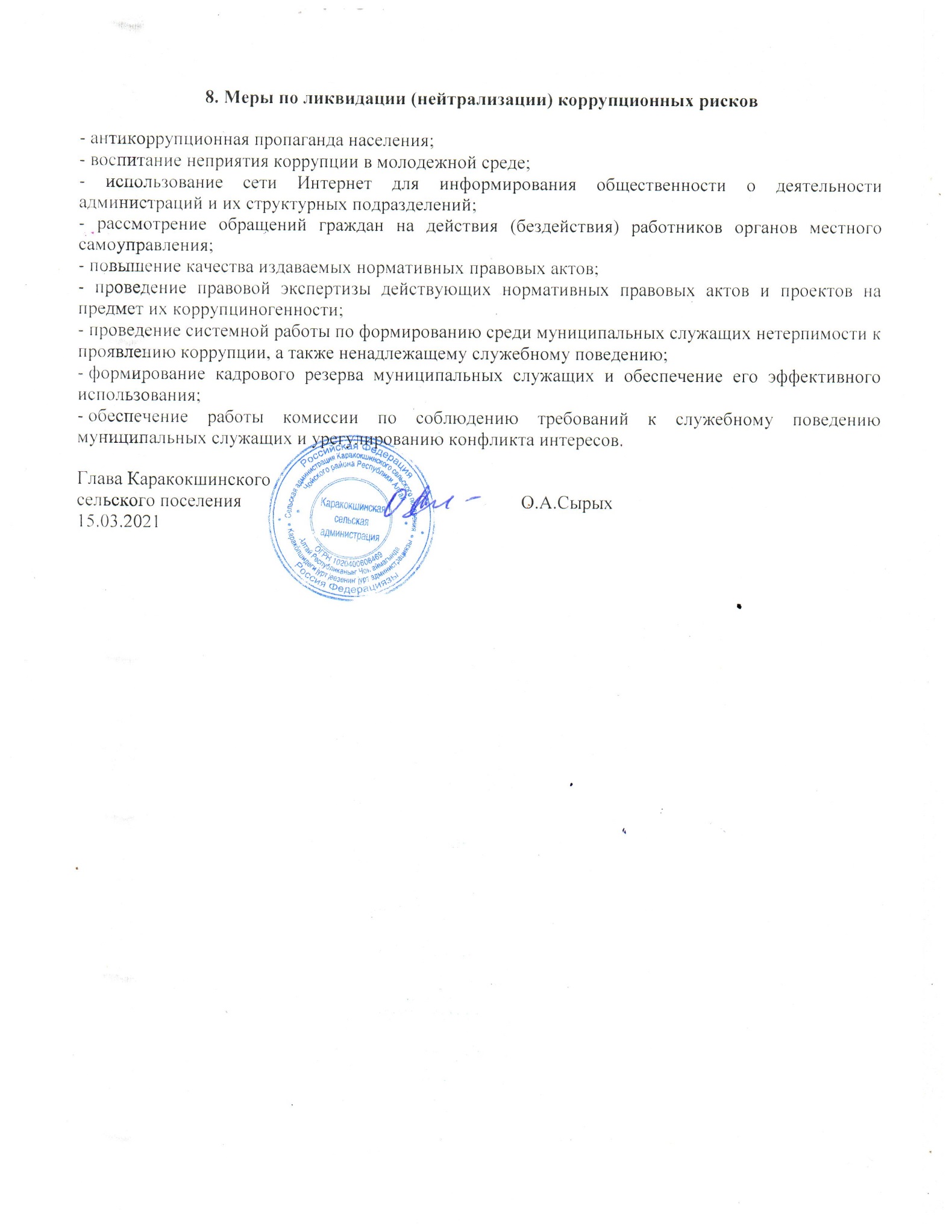 